		Соглашение		О принятии единообразных технических предписаний для колесных транспортных средств, предметов оборудования и частей, которые могут быть установлены и/или использованы на колесных транспортных средствах, 
и об условиях взаимного признания официальных утверждений, выдаваемых на основе этих предписаний* (Пересмотр 2, включающий поправки, вступившие в силу 16 октября 1995 года)		Добавление 11 – Правила № 12		Пересмотр 4 − Поправка 3Дополнение 4 к поправкам серии 04 – Дата вступления в силу: 18 июня 2016 года		Единообразные предписания, касающиеся официального утверждения транспортных средств в отношении защиты водителя от удара о систему рулевого управленияДанный документ опубликован исключительно в информационных целях. Аутентичным и юридически обязательным текстом является документ ECE/TRANS/WP.29/2015/92.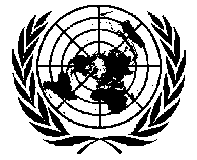 ОРГАНИЗАЦИЯ ОБЪЕДИНЕННЫХ НАЦИЙ	По всему тексту Правил (включая приложения) фразу «перезаряжаемая энергоаккумулирующая система (ПЭАС)» изменить следующим образом: «перезаряжаемая система хранения электрической энергии (ПСХЭЭ)». E/ECE/324/Add.11/Rev.4/Amend.3−E/ECE/TRANS/505/Add.11/Rev.4/Amend.3                  E/ECE/324/Add.11/Rev.4/Amend.3−E/ECE/TRANS/505/Add.11/Rev.4/Amend.3                  11 July 2016